INVITASJON TIL VINTERVIVIL AKTIVITETSDAG 2017Vivil og Lions Club har gleden av å invitere deg til årets Vinteraktivitetsdag. TID OG STED		: Søndag 12. februar fra kl. 1100 til ca. kl. 1530   på Bærum Golfklubb, Hellerudveien 26 i Lommedalen.ØVELSER			: Langrenn: Ca. 10 km, 5 km, 2.5 km og 500 m.			  	  Hundespann, hest og vogn og aking. Ta med akebrett:-).STARTKONTINGENT	: Kr. 300,- for deltakere. Ledsagere betaler kr. 200,- for bespisning.	Dette betales inn til konto: 6233.05.09258 innen fredag 3. februar.PREMIER OG MAT	: Umiddelbart etter rennet vil det bli avviklet en hyggelig				  sammenkomst i Klubbhuset.Her blir det bl.a. premieutdeling, Middagsservering inkludert drikke, og lett underholdning.LEDSAGERE	: De som måtte trenge egne ledsagere for å kunne delta, må ordne dette selv.	PÅMELDING	: Senest innen torsdag 2. februar. BINDENDE påmelding sendes til VIVIL IL på vedlagte skjema.Aktivitetene er lagt til rette for at alle kan delta – både store og små og hele familien er hjertelig velkommen.   NB – Vi avvikler aktivitetsdagen uavhengig av vær og føreforhold. Hvis det er lite snø lager vi alternativt opplegg. VELKOMMEN VIVIL ILPÅMELDINGVINTERVIVIL AKTIVITETSDAGSØNDAG 12. FEBRUAR 2017. NAVN: ______________________________________________________________FØDSELSDATO: ___________________________Jeg ønsker å delta på VINTERAKTIVITETSDAG søndag 12. Februar. Startkontingenten er kr 300,- for deltagere og kr 200,- for ledsagere som skal spise. Husk at dette skal betales inn til konto: 6233.05.09258. Sett kryss for den distansen/aktiviteten du ønsker å delta i:a.	Ca. 10 km langrenn		: ______b.	Ca. 5 km langrenn		: ______c.	Ca. 2,5 km langrenn		: ______d.	Ca. 500 m langrenn		: ______e.	Hundespann			: ______f.	Hest og vogn			: ______Skal du være med på bespisningen etter rennet? Ja ______ Nei _______                                                                                    Antall personer som skal spise: ______Påmeldingen sendes til:	VIVIL IL				Emma Hjorthsvei 50,				1336 Sandvika				david@vivilil.no senest innen torsdag 2. februar 2017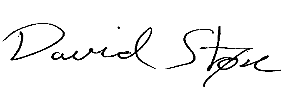 David StøreDaglig LederStedDatoUnderskrift